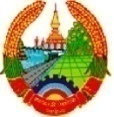 ສາທາລະນະລັດ ປະຊາທິປະໄຕ ປະຊາຊົນລາວສັນຕິພາບ ເອກະລາດ ປະຊາທິປະໄຕ ເອກະພາບ ວັດທະນະຖາວອນ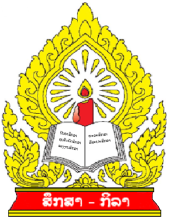 ---------------000---------------​ເມືອງ…………………	ຫ້ອງການສຶກສາ​ທິການ​ ​ແລະ ກິລາ​ເມືອງ	ເລກທີ ......../​……	…………………., ວັນທີ ................(ຮ່າງ)ແຈ້ງການ​ຮຽນ/ເຖິງ :  ທ່ານຫົວໜ້າ…………………………………… ທີ່​ນັັບຖືເລື່ອງ : ການ​ລົງກວດກາ​ການ​ສຶກສາ​ຮອບດ້ານຢູ່​ ……………… ປະຈໍາ​ປີ………….ອີງຕາມ:	ຂໍ້ຕົກລົງ……………………………….ວ່າດ້ວຍການແຕ່ງຕັ້ງຄະນະ​ຮັບຜິດຊອບ​ລົງ​ກວດກາ​ການ​ສຶກສາ​ຮອບດ້ານ ​ແລະ​ ປະ​ເມີນ​​ ຜູ້​ບໍລິຫານ​ການ​ສຶກສາຢູ່​ …………….​, ສະບັບ​ເລກທີ ……. /…../……, ລົງວັນທີ …../…../……….ຫົວໜ້າຫ້ອງການສຶກສາທິການ ​ແລະ ກິລາ​​ເມືອງ ຂໍຖື​ເປັນ​ກຽດ​ແຈ້ງ​ມາ​ຍັງ​ທ່ານ​ຊາບ​ວ່າ:ຄະນະ​ທີ່​ຈະ​ລົງ​ກວດກາ​ໃນ​ຄັ້ງ​ນີ້​ມີ​ລາຍ​ຊື໋ດັ່ງ​ນີ້: ທ່ານ ……………………… 	ຫົວໜ້າ………………………………	ເປັນ​ຫົວໜ້າທ່ານ ……………………… 	ຫົວໜ້າ………………………………	ເປັນ​ຮອງທ່ານ ……………………… 	ຫົວໜ້າ………………………………	ເປັນ​ຄະນະທ່ານ ……………………… 	ຫົວໜ້າ………………………………	ເປັນ​ຄະນະການ​ລົງ​ກວດກາ​ຄັ້ງ​ນີ້ຈະເລີ່ມ​ແຕ່ ວັນ​ທີ ………………..ຫາ………..………. ດັ່ງນັ້ນ, ຈຶ່ງແຈ້ງມາຍັງທ່ານ​ເພື່ອ​ຊາບ ​ແລະ ໃຫ້ການຮ່ວມມື​ໃນ​ການປະຕິບັດວຽກງານກວດກາ​ໃຫ້ບັນລຸ​ຕາມ​ຈຸດປະສົງຄາດໝາຍ​ທີ່​ກໍານົດ​ໄວ້.                                                        ຫົວໜ້າຫ້ອງການສຶກສາ​ທິການ​ ​ແລະ ກິລາ​ເມືອງ